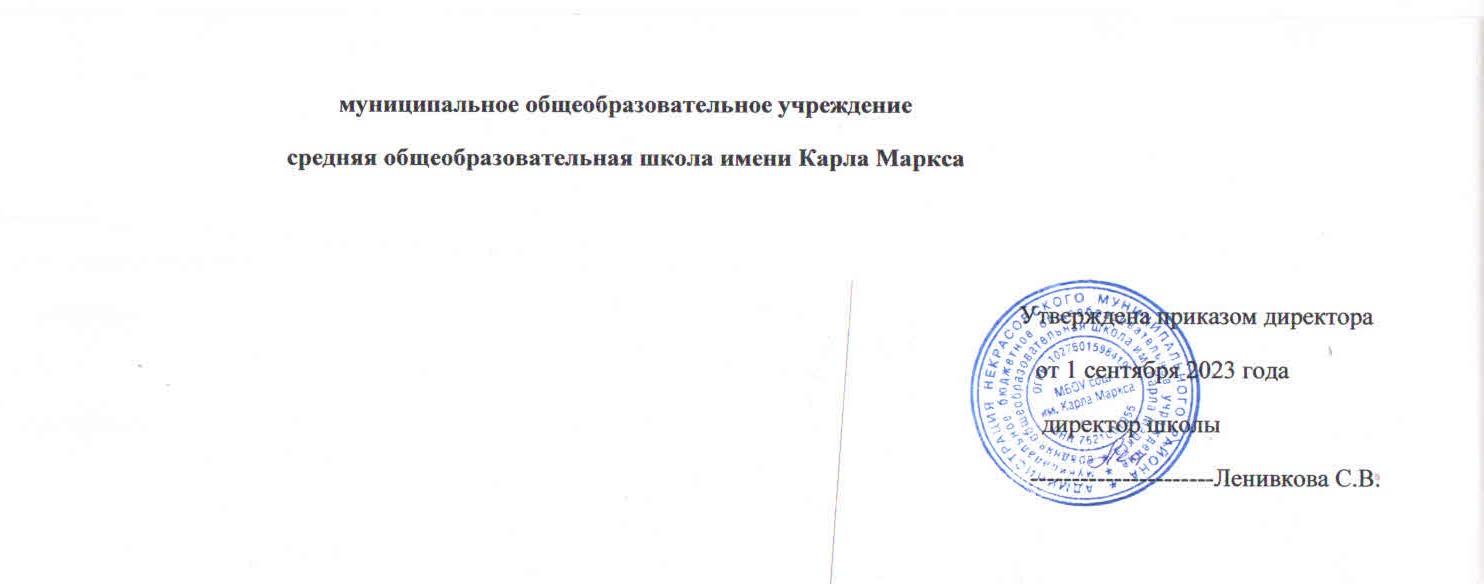 Рабочая программа курса внеурочной деятельности«Школьный театр» для обучающихся 6 класса П.Красный Профинтерн 2023              Учитель: Курапова Е.Ф.                                                                                      Пояснительная запискаАктуальность и социальная значимость данной программы состоит в том, что она призвана помочь растущему человеку в постижении норм человеческих отношений и гуманистических идей, на основе которых он может выстроить свой путь самовоспитания и саморазвития. В настоящее время обществу необходимы инициативные, имеющие активную жизненную позицию, обладающие критическим мышлением люди. Нестандартное мышление, оригинальный подход, новизна мысли — всё это неотъемлемые качества современного успешного человека. С учётом возрастных особенностей необходимо создать условия для раскрытия личностного потенциала, что также поможет учащимся средних классов определиться с будущей профессией. Поскольку занятия театральным искусством развивают не только актёрские навыки, но и качества, необходимые в любой деятельности, то театральной педагогике выпала миссия воспитать всесторонне развитую личность, которая станет востребованной везде, будь то профессиональное сообщество или требующие разрешения определённые жизненные ситуации. Их театральная модель, возможность ощутить себя в той или иной среде позволят школьнику приобрести полезные навыки для преодоления конфликтных ситуаций и создания вокруг себя комфортной среды. Таким образом, программа направлена не на воспитание будущих актёров, а на формирование жизненно адаптированной личности, психологически готовой к различным стрессовым ситуациям.Предлагаемая программа строится на основе деятельностного подхода и направлена на овладение учащимися азами актёрского мастерства в процессе работы над текстами, поэтическими и прозаическими, диалогическими и монологическими. Постановка сценических номеров будет побуждать учеников к вдумчивой и кропотливой работе над текстами. Репетиции, на которых необходимо будет не просто прочитать текст, а сделать его своим, вжиться в образ героя, будут способствовать развитию познавательных универсальных учебных действий школьников: поиск значений непонятных слов и выражений, обращение к дополнительной литературе при возникновении противоречий, вопросов, выявлении недостатка знаний в ходе работы над произведением-первоисточником.Кроме того, театр — искусство синтетическое. Изучение синтетической природы театрального искусства открывает большие перспективы по реализации системно-деятельностного подхода, лежащего в основе ФГОС. Для постановки сцен требуется не только актёрская игра, но и музыкальное и световое оформление, костюмы определённой исторической эпохи, необходимо научиться накладывать грим, создавать декорации, искать реквизит, оформлять афиши, вести соцсети. Поэтому процесс воплощения даже небольшого литературного произведения будет способствовать обогащению личности школьника, расширению его кругозора, развитию универсальных учебных действий. В рамках реализации системно- деятельностного подхода в обучении программа ориентирована на принципы диалогичности и гуманистической направленности, коллективности.Программа адресована учащимся 6 классов и рассчитана на 68 часов.Периодичность занятий — 2 часа в неделю.Цель программы — формирование думающего и чувствующего человека, раскрытие и развитие творческого потенциала учащихся, обучение их азам актёрского мастерства через работу над упражнениями, широко применяемыми в театральной педагогике, и литературными произведениями.Цель реализуется через ряд задач.Задачи программы:Обучающие:формирование интереса к искусству через театр и передача первичных сведений об истории искусства и культуры;обогащение и уточнение общекультурного словаря детей;расширение культурного кругозора;совершенствование	навыков	работы	с	текстами	художественных произведений.Развивающие:активизация	мыслительного	процесса	и	познавательного	интереса растущей личности;постановка речевого голоса;развитие эмоционального интеллекта;развитие	зрительного	и	слухового	внимания,	воображения, наблюдательности, памяти, быстроты мышления и реакции;формирование умения импровизировать в различных ситуациях;совершенствования пластики, развитие умений владеть своим телом;снятие физических и психологических зажимов;развитие умения осваивать сценическое пространство;развитие эстетического вкуса;овладение умением перевоплощаться в образ героя;овладение основами сценического движения;– совершенствование диалогической и монологической речи, воспитание культуры речевого общения;овладение навыками коллективного взаимодействия и работы в группах, формирование взаимоотношения сотрудничества и взаимопомощи.Воспитательные:воспитание гуманных чувств, формирование представления о базовых ценностях русской культуры — честности, справедливости, доброте и т. д.;критически оценивать создаваемые на сцене образы героев и извлекать с их помощью жизненные уроки;воспитание уважительного отношения к чужому мнению, толерантного отношения к различным точкам зрения;воспитание зрительской культуры.Планируемые	результаты	освоения	курса	внеурочной деятельностиПредметные результаты:различать произведения по жанру;читать текст (в том числе наизусть), правильно расставлять логические ударения и паузы;освоить базовые основы актёрского мастерства, пластики и сценической речи через упражнения и тренинги, навыки сценического воплощения через процесс создания художественного образа;освоить основы дыхательной гимнастики;освоить навыки сценической речи, сценического движения, пластики;освоить музыкально-ритмические навыки;использовать	упражнения	для	проведения	артикуляционной гимнастики;использовать упражнения для снятия мышечных зажимов;ориентироваться в сценическом пространстве;выполнять действия на сцене;взаимодействовать на сценической площадке с партнёром;произвольно удерживать внимание на заданном объекте;работать с воображаемым предметом;владеть приёмами раскрепощения и органического существования;создавать и «оживлять» образы предметов и живых существ.Личностные результатыприобретение	навыков	сотрудничества,	содержательного	и бесконфликтного участия в совместной творческой работе;приобретение	опыта	общественно-полезной	социально-значимой деятельности;оценка	собственных	возможностей	решения	учебной	задачи	и правильность её выполнения;наличие мотивации к творческому труду;развитие	навыков	нравственного	поведения,	осознанного	и ответственного отношения к собственным поступкам;формирование установки на безопасный, здоровый образ жизни;осознанное, уважительное и доброжелательное отношение к другому человеку, его мнению, мировоззрению, культуре, языку, вере, гражданской позиции;стремление к проявлению эмпатии, готовности вести диалог с другими людьми и достигать в нём взаимопониания.Метапредметные результатыРегулятивные УУД:приобретать навыки самоконтроля и самооценки;понимать	и	принимать	учебную	задачу,	сформулированную преподавателем;планировать свои действия на отдельных этапах работы;осуществлять	контроль,	коррекцию	и	оценку	результатов	своей деятельности;объективно анализировать свою работу.Познавательные УУД:освоить сведения из истории театра, понимать особенности театра как вида искусства, различать виды театров;развить интерес к театральному искусству;освоить правила поведения в театре, на сцене и в зрительном зале;познакомиться с театральными профессиями и особенностями работы театральных цехов;освоить правила проведения рефлексии;строить логическое рассуждение и делать вывод;выражать разнообразные эмоциональные состояния;вербализировать	эмоциональное	впечатление,	оказанное	на	него источником;ориентироваться	в содержании	теста,	понимать целостный	смысл текста.Коммуникативные УУД:организовывать учебное взаимодействие и совместную деятельность с педагогом и сверстниками;работать индивидуально и в группе: находить общее решение и разрешать конфликты на основе согласования позиций и учёта интересов;формулировать, аргументировать и отстаивать свою точку зрения;отбирать и использовать речевые средства в процессе коммуникации с другими людьми (диалог в паре, в малой группе и т.д.);соблюдать нормы публичной речи, регламент в монологе и дискуссии в соответствии с коммуникативной задачей.Содержание рабочей программыВВОДНОЕ ЗАНЯТИЕТеория.	Организационные	вопросы.	График	занятий	и	репетиций.Знакомство с Уставом коллектива. Инструктаж по технике безопасности.Практика. Игра «Что я знаю о театре» (по типу «Снежный ком»).ОСНОВЫ ТЕАТРАЛЬНОЙ КУЛЬТУРЫ ИСТОРИЯ ТЕАТРАТеория. Древнегреческий театр. Древнеримский театр. Средневековый европейский театр (миракль, мистерия, моралите). Театр эпохи Возрождения (комедия дель арте). «Глобус» Шекспира. Русский Театр. Известные русские актеры.Практика. Игра «Лента времени». Просмотр видеозаписей, презентаций, учебных фильмов. Работа проводится в диалоге и интерактивно.ВИДЫ ТЕАТРАЛЬНОГО ИСКУССТВАТеория. Драматический театр. Музыкальный театр: Опера, Балет, Мюзикл. Особенности. Театр кукол. Самые знаменитые театры мира.Практика. Просмотр видеозаписей лучших театральных постановок.ТЕАТРАЛЬНОЕ ЗАКУЛИСЬЕТеория. Сценография. Театральные декорации и бутафория. Грим.Костюмы.Практика.	Проектные	работы.	Творческая	мастерская:	«Грим сказочных персонажей».ТЕАТР И ЗРИТЕЛЬТеория. Театральный этикет. Культура восприятия и анализ спектакля.Практика. Просмотр спектакля. Обсуждение и анализ спектакля.СЦЕНИЧЕСКАЯ РЕЧЬДыхание. Правильное физиологическое дыхание. Фонационное дыхание. Диафрагменное дыхание. Постановка дыхания. Дыхательная гимнастика Стрельниковой. Упражнения «Собачка», «Шар», «Насос»,«Свеча», создание «дыхательно-ритмического оркестра».Дикция. Артикуляционная гимнастика. Звукосочетания, слова, фразы. Активная работа с мячом. Индивидуальное дикционное проявление в различных темпо-ритмических рисунках. Активное использование словесного действия. Чистоговорки. Многоговорки (составление и собственное сочинение).Голос. Свойства голоса. Теории голосообразования Речевые тренинги. Освобождение голоса. Речевая гимнастика. Интонация. Полетность. Диапазон голоса. Работа над интонационной выразительностью.Орфоэпия. Правильное литературное произношение. Правила орфоэпии. Произношение редуцированных гласных, ассимилированныхсогласных, групп согласных. Правильная постановка ударения. Орфоэпический минимум.Работа с текстом. Особенности работы над стихотворным и прозаическим текстом. Детские стишки в движении. Отрывок из "Ревности Барбулье". Выбор произведения: басня, стихотворение, отрывок из прозаического художественного произведения, монолог, детская сказка. Тема. Сверхзадача. Логико-интонационная структура текста. Подготовка у устному собеседованию.РИТМОПЛАСТИКАПЛАСТИЧЕСКИЙ ТРЕНИНГПрактика. Работа над освобождением мышц от зажимов. Развитие пластической выразительности. Разминка, настройка, релаксация, расслабление/напряжение. Упражнения на внимание, воображение, ритм, пластику.ПЛАСТИЧЕСКИЙ ОБРАЗ ПЕРСОНАЖАПрактика. Музыка и движение. Приёмы пластической выразительности. Походка, жесты, пластика тела. Этюдные пластические зарисовки.АКТЁРСКОЕ МАСТЕРСТВООРГАНИЗАЦИЯ ВНИМАНИЯ, ВООБРАЖЕНИЯ, ПАМЯТИТеория. Знакомство с правилами выполнения упражнений. Знакомство с правилами игры.Практика. Актёрский тренинг. Упражнения на раскрепощение и развитие актёрских навыков. Коллективные коммуникативные игры. Упражнения "Пишущая машинка", "Хлопки", "Отстающие движения", "Тень", "Оркестр", "Рассказ по картинке".ИГРЫ НА РАЗВИТИЕ ЧУВСТВА ПРОСТРАНСТВА И ПАРТНЁРСКОГО ВЗАИМОДЕЙСТВИЯТеория. Знакомство с правилами выполнения упражнений. Знакомство с правилами и принципами партнёрского взаимодействия. Техника безопасности в игровом взаимодействии.Практика. Игры "Суета", "Магнит", "Марионетка", "Снежки", "Перестроения" и др.Темы «Актёрской грамоты»:1 Многообразие выразительных средств в театре (драматургия, декорации, костюмы, грим, музыкальное и шумовое оформление). Вспомогательная роль этих выразительных средств. Стержень театрального искусство — исполнительское мастерство актёра.Значение поведения в актёрском искусстве. Возможности актёра«превращать», преображать с помощью изменения своего поведения место, время, ситуацию, партнёров. Компоненты поведения (интонация, мимика, жест). Значение подробностей в искусстве. Целесообразность поведения.Связь предлагаемых обстоятельств с поведением. Помощь актёру в«превращениях» от декораций и костюмов.Развитие требований к органичности поведения в условиях вымысла.Знакомство с элементарными закономерностями логики действий. Бессловесные элементы действий и их значение (пристройки, оценки, вес, мобилизация). Оправдание заданных элементов действий. Включение в представление о предлагаемых обстоятельствах заданной особенности характера действия.Первоначальное формирование представления о специфике актёрских задач в этюдах. Действенный характер актёрской задачи. Предлагаемые обстоятельства как рамки, активизирующие возникновение задачи.Действие, роль, место и значение действия в искусстве текста. Психофизическая природа действия. Словесные действия. Психофизическая выразительность речи; словесные воздействия как подтекст. Речь и тело (формирование представления о соответствии работы тела и речи). Внутренний монолог. Второй план. Уникальность органичного воплощения каждого элемента логики действий.Роль предлагаемых обстоятельств в выполнении заданной логики действий. Заданные словесные воздействия как предлагаемые обстоятельства.Разные варианты соединения задаваемых элементов бессловесного действия со словесными воздействиями.Знакомство с драматургией. Пьеса, отрывок как канва для выбора логики поведения (действий).Работа над одной ролью нескольких учеников. Определение различий в характере действия в разных исполнениях.Разъяснение роли конфликта как основного условия сценической выразительности.Необходимость и неизбежность импровизационного разнообразия в осуществлении выбранной логики поведения при повторных показах.Первоначальное представление о необходимости реального развития сюжета при исполнении отрывка.Актёр и его роли. Параллельная отделочная работа над несколькими ролями каждого ученика как средство активизации овладения техникой действий.Проявление индивидуальности человека в особенностях общения. Знакомство с логикой межличностного общения. Борьба в межличностном общении как условие сценической выразительности.Проявление основных особенностей человека в особенности логики построения взаимодействия с партнёром. Проявление характера персонажа в логике и особенностях речи.Работа над ролью в спектакле (отрывке). Применение знаний технологии действия для создания характера, образа. Характер ихарактерность. Представление о сверхзадаче. Ответственность за точное выполнение установленного психологического рисунка роли.Роль импровизации, взаимосвязь импровизации с техническими навыками в репетиционной работе.Мизансцены спектакля. Импровизация и точность выполнения установленных мизансцен. Связь мизансцены с задачей каждой сцены и спектакля в целом.УПРАЖНЕНИЯ:на коллективную согласованность действий;на память физических действий;упражнения на сценическое внимание;упражнения на развитие воображения;«распро-ультра-натуральное» действие;превращение заданного предмета с помощью действия во что-то другое;превращение и оправдание предмета, позы, ситуации, мизансцены;этюды на оправдание заданных бессловесных элементов действий разными предлагаемыми обстоятельствами;этюды и упражнения на оправдание заданных словесных действий (подтекстов) и их цепочки;упражнения на «зерно» роли;	отрывки из классических произведений, позволяющие проявить степень овладения бессловесными элементами действия и словесными воздействиями (подтекстами).СЛОВАРЬ: действие, импровизация, партнёр, предлагаемое обстоятельство, этюд, цель и задача действия, бессловесные элементы действия, мобилизация, демобилизация, сценическая оценка, событие, сценическое внимание, замысел, мизансцена, подтекст, простые словесные действия, внутренний монолог, второй план, динамичность, задача персонажа, замысел отрывка, роли, конфликт, образ как логика действий, статичность, сюжет отрывка, фабула отрывка, амплуа, образ спектакля, сверхзадача роли, характер, характерность, штамп, эпизод, эпизодическая роль, актёр, актёрская профессия, идея спектакля (сцены), режиссёрский замысел, сверхзадача спектакля.СЦЕНИЧЕСКОЕ ДЕЙСТВИЕТеория. Элементы сценического действия. Бессловесные элементы действия. "Вес". "Оценка". "Пристройка". Словесные действия. Способы словесного действия. Логика действий и предлагаемые обстоятельства. Связь словесных элементов действия с бессловесными действиями. Составные образа роли. Драматургический материал как канва для выбора логики поведения.Театральные термины: "действие", "предлагаемые обстоятельства", "простые словесные действия".Практика. Практическое освоение словесного и бессловесного действия. Упражнения и этюды. Работа над индивидуальностью.ЗНАКОМСТВО С ДРАМАТУРГИЕЙ. РАБОТА НАД ПЬЕСОЙ И СПЕКТАКЛЕМВЫБОР ПЬЕСЫТеория. Выбор пьесы А. Хмелика "А всё-таки она вертится". Работа за столом. Чтение. Обсуждение пьесы. Анализ пьесы. Определение темы пьесы. Анализ сюжетной линии. Событийный ряд. Основной конфликт. "Роман жизни героя".АНАЛИЗ ПЬЕСЫ ПО СОБЫТИЯМТеория. Анализ пьесы по событиям. Выделение в событии линии действий. Определение мотивов поведения, целей героев. Выстраивание логической цепочки.РАБОТА НАД ОТДЕЛЬНЫМИ ЭПИЗОДАМИПрактика. Творческие пробы. Показ и обсуждение. Распределение ролей. Работа над созданием образа, выразительностью и характером персонажа. Репетиции отдельных сцен, картин. Метод действенного анализа. Этюдный метод.ВЫРАЗИТЕЛЬНОСТЬ РЕЧИ, МИМИКИ, ЖЕСТОВПрактика. Работа над характером персонажей. Поиск выразительных средств и приёмов.ИТОГОВОЕ ЗАНЯТИЕПрактика. Конкурс "Театральный калейдоскоп". Творческие задания по темам обучения. Основы театральной культуры - тест по истории театра и театральной терминологии.Реализация программы "Школьный театр" предусматривает текущий контроль и итоговую аттестацию обучающихся.Текущий контроль проводится на занятиях в форме педагогического наблюдения за выполнением текущих упражнений, театральных игр, творческих заданий, тестирования, конкурсов, викторин по пройденному материалу. Проводится решение проблемных ситуаций по темам, показ этюдных зарисовок.Итоговая аттестация обучающихся проводится в конце учебного года по окончании освоения программы "Школьный театр" в форме творческого отчёта: показа инсценировок, эпизодов или сцен из спектакля, театральных миниатюр.Содержание рабочей программыТематическое планированиеСПИСОК ЛИТЕРАТУРЫАлянский Ю.Л. Азбука театра. Л., 1986.Артоболевский Г.В. Художественное чтение. М., 1984.Бугаева З.Н. развитие устной речи и дикции. М., 2005. 464 с.Буяльский Б.А. Искусство выразительного чтения. М., 1986.Гиппиус С.В. Актёрский тренинг. Гимнастика чувств. М., 2008. 377 с.Ершов П.М. Режиссура как практическая психология. М., 1972.Ершов П.М. Технология актёрского искусства. М., 1992.Ершова А.П., Букатов В.М. Актёрская грамота – подросткам. М., 1994Запорожец Т.И. Логика речи. М., 1976.Захава Б.Е. Мастерство актёра и режиссёра. М., 2008.Искусство сценической речи / Под ред. И.Ю. Промптовой. М.,2007. 350 с.Кипнис М.Ш. Актёрский тренинг. М., 2008. 249 с.Кнебель М.О. Вся жизнь. М., 1967.Кнебель М.О. О действенном анализе пьесы и роли. М., 1982.Кнебель М.О. Поэзия педагогики. М., 1984.Кнебель М.О. Слово в творчестве актёра. М., 1970.Комякова Г. Уроки техники речи в самодеятельном коллективе. Л., 1972.Кристи Г.В. Воспитание актёра школы Станиславского. М., 1968. 455 с.Ласкавая Е.В. Сценическая речь: методическое пособие. М., 2005.Линклейтер К. Освобождение голоса. М., 1993.Мазнин И.А. 500 скороговорок, пословиц, поговорок. М., 2004. 96 с.Петрова Л.А. О технике речи. М., 1981.Программы общеобразовательных учреждений. Театр I — XI классы, М., 1995Савкова З.В. Как сделать голос сценическим. М., 1975.Станиславский К.С. Собрание сочинений в 9 т. Т.2, Т.3. М., 1989-1990.Сухин И.Г. Весёлые скороговорки для «непослушных звуков». М., 2002. 192 с.Сценическая речь: Учебное пособие / Под ред. Н.П. Козляниновой. М., 1976.Товстоногов Г.А. Зеркало сцены. В 2 т. Л., 1984.Топорков В.О. Станиславский на репетиции. М., 1949.Чехов М.А. Путь актёра. Жизнь и встречи. О технике актёра. М., 2001. 416 с.Я входу в мир искусств. Периодическое издание. Выходит 1 раз в месяц.Яхонтов В.Н. Театр одного актёра. М., 1950.Методическое	пособие	–	практикум	«Ритмика	и	сценические движения» http://www.htvs.ru/institute/tsentr-nauki-i-metodologiiМетодическое пособие	– практикум «Культура и техника речи» http://www.htvs.ru/institute/tsentr-nauki-i-metodologiiМетодическое пособие – практикум «Основы актёрского мастерства» http://www.htvs.ru/institute/tsentr-nauki-i-metodologiiСайт	«Драматешка»	«Театральные	шумы» http://dramateshka.ru/index.php/noiseslibrary№ п/пНаименование тем, разделов программыКоличество часовСодержание учебной темы, разделаIВводное занятие1Беседа,	наблюдение, составление схемIIОсновы театральной культуры. История театра12Творческое		задание, тестирование. Наблюдение. Анализ	ситуации.Составление презентацийIIIСценическая речь36Фонационное						дыхание, постановка			сценического голоса,	дикция,	орфоэпия. Простые		и						сложные звукосочетания, скороговорки,			рассказ		из скороговорок,								детские стишки. Законы и правила логики. Словесное действие. Подтекст.			Чтение			в движении.		Работа	над стихотворениями		(осенней, зимней, весенней и летней тематики).		Работа	над баснями,		прозаическимиотрывками,	монологами, детскими сказками.IVРитмопластика1Упражнения,	этюдные зарисовки, танцевальные этюды, наблюденияVАктёрское мастерство10Упражнения, игры, этюды,наблюдения,	творческие заданияVIЗнакомство с драматургией. Работа над пьесой А. Хмелика "А всё-таки она вертится"7Упражнение. Наблюдение. Застольный период. Метод действенного	анализа,словесное	действие. Выполнение		этюдов, репетиция отдельных сцен. Показ отдельных эпизодов. Творческое задание. Анализвидеозаписей репетиций.VIIИтоговое занятие1Викторины, конкурсы№п/пРазделы и темы занятийКоличество часовКоличество часовКоличество часовФормы аттестации иконтроля№п/пРазделы и темы занятийВсегоТеорияПрактикаФормы аттестации иконтроляIВводное занятие11.Знакомство с миром театра11Написание эссе, составление чек- листовIIОсновы театральной культуры. Историятеатра.121112.Возникновение театра. Древнегреческий театр. Древнеримский театр11Подготовка презентаций3.Средневековый европейский театр (миракль, мистерия, моралите). Театр эпохиВозрождения (комедия дель арте)11Подготовка презентаций4.«Глобус» Шекспира. Театрэпохи Просвещения11Подготовкапрезентаций5.Русский Театр. Скоморохи. Первый придворный театр. Крепостные театры11Подготовка презентаций6.Профессиональные русскиетеатры11Подготовкапрезентаций7.Великие русские театральные деятели11Написание эссе, подготовка опорных конспектов8.Музыкальный театр: Опера,Балет, Мюзикл. Театр кукол11Подготовка презентаций9.Самые знаменитые театры мира11Подготовка презентаций10.Работа музыканта в театре. Музыка, шумовые эффектына сцене11Подбор музыки в соответствии свыданным заданием11.Работа художника в театре. Сценография. Театральные декорации и бутафория, афиша, программка11Оформление афиши, программки, декораций в соответствии свыданным заданием12.Грим. Костюмы. Роль11Подбор костюмакостюма при создании образа на сценеперсонажа в соответствии свыданным заданием13.Театральный этикет. Культура восприятия и анализ спектакля.Прохождение олимпиады по истории театра в дистанционном режиме11Разыгрывание сценок«Я иду в театр», «В театре» этикетной тематики.Решение олимпиадных заданийIIIСценическая речь36102614.Теории голосообразования.Отделы голосообразования11Устный опрос15.Фонационное дыхание. Упражнения на отработкудиафрагменного дыхания11Выполнение упражнений16.Постановка речевогоголоса11Выполнениеупражнений17.Упражнения на развитие звуко-высотного идинамического диапазонов11Выполнение упражнений18.Дикция. Артикуляционнаягимнастика11Выполнениеупражнений19.Простые и сложныезвукосочетания11Выполнениеупражнений20.Скороговорки. Техникаисполнения11Исполнениескороговорок21.Логические и психологические паузы и ударения (на примерескороговорок)11Постановка пауз и ударений в скороговорках22.Подтекст (на материале скороговорок)11Выполнение упражнений23.Составление и исполнение рассказа из скороговорок11Составление рассказа из скороговорок сосмыслом24.Скороговорки в движении11Исполнение скороговорок вдвижении25.Детские стишки.Постановка логических ударений и пауз11Постановка ударенийи пауз в текстах стишков26.Детские стишки. Кинолентавидения11Создание кинолентывидения27.Детские стишки в11Сценическоедвижениивоплощение детскихстишков28.Словесное действие, подтекст (на материаледетских стишков)11Выполнение упражнений29."Вредные советы" Г.Остера. Работа над знаками препинания11Проставление пауз и логических ударений30."Вредные советы" Г.Остера. Кинолента видения11Создание кинолентывидения31."Вредные советы" Г.Остера. Сценическое воплощение11Воплощениесценических миниатюр32.Выбор стихотворений осенней тематики длясценического воплощения11Поиск материала, работа с информацией33.Работа над технической стороной стихотворения (паузы, ударения, нормыпроизношения)11Постановка ударений, пауз, обозначение словесного действия,подтекста34.Кинолента видения вработе над стихотворением11Создание кинолентывидения35.Воплощениестихотворений на сцене11Конкурс «театроводного актёра»36.Особенности работы над баснями11Составление плана- памятки работы надбаснями37.Сценическое воплощениебасен11Конкурсисполнителей басен38.Особенности работы над прозаическим текстом1Выбор литературного материала. Работа с информацией.Постановка ударений и пауз в тексте.Создание киноленты видения39.Сценическое воплощение прозаического текста11Конкурс исполнителейпрозаических отрывков40.Особенности работы над монологом11Работа над технической стороной монолога, созданиекиноленты видения41.Сценическое воплощениемонологов11Конкурс на лучшегоисполнителя монолога42.Работа над стихотворениями зимнейтематики11Работа с текстом43.Сценическое воплощениестихотворений зимней тематики11Конкурс «театров одного актёра»44.Сказки для детей дошкольного и младшего школьного возраста.Рассказывание сказки с использованиемпальчиковых или перчаточных кукол11Организация театра для самых маленьких зрителей45.Рассказывание сказки. Репетиция11Организация театрадля самых маленьких зрителей46.Выбор стихотворенийвесенней тематики.11Техническая работа стекстом47.Сценическое воплощение стихотворений весеннейтематики11Конкурс «театров одного актёра»48.Выбор стихотворенийлетней тематики11Техническая работа стекстом49.Сценическое воплощениестихотворений летней тематики11Конкурс «театров одного актёра»IVРитмопластика1150.Пластические этюды11Показ пластическихэтюдовVАктёрское мастерство101951.Качества, которымидолжен обладать актёр11Составление кластера52.Упражнения на развитиевнимания, памяти11Выполнениеупражнений53.Сценическое общение.Процесс лучеиспускания и лучевосприятия11Выполнение упражнений54.Упражнения на развитиевоображения11Выполнениеупражнений55.Этюды "Животное"11Показ одиночных имассовых этюдов56.Этюды на беспредметное11Показ одиночных идействиемассовых этюдов57.Этюды на развитиетемпоритма11Показ одиночных имассовых этюдов58.Предлагаемыеобстоятельства. Магическое "если бы"11Показ одиночных и массовых этюдов59.Этюды "И вдруг"11Показ одиночных имассовых этюдов60.Этюды "Действуем в предлагаемыхобстоятельствах"11Упражнения. Показ одиночных имассовых этюдовVIЗнакомство с драматургией. Работа надпьесой А. Хмелика "А всё-таки она вертится"73461.Застольный период работы над пьесой А. Хмелика "А всё-таки она вертится".Читка пьесы11Читка пьесы, выполнениетворческих заданий62Читка пьесы (продолжение)11Читка пьесы, выполнениетворческих заданий63.Событийный ряд пьесы и главный драматургический конфликт11Выстраивание событийного ряда,выстраивание фабулы, определение событий, предлагаемыхобстоятельств64.Этюды по пьесе А.Хмелика "А всё-таки она вертится"11Выполнение этюдов,должных помочь актёру войти в сцену65.Показ этюдов по пьесе А.Хмелика "А всё-таки она вертится"11Показ и обсуждение этюдов66.Репетиция отдельных сцен пьесы А. Хмелика "А всё-таки она вертится"11Сценическое воплощениеотдельных сцен67.Репетиции отдельных сцен пьесы А. Хмелика "А всё-таки она вертится" (продолжение)11Сценическое воплощение отдельных сценVIIИтоговое занятие1168.Итоговое занятие. Конкурс"Театральный калейдоскоп"11Конкурсы, викторины,творческие задания